
РОССИЙСКАЯ ФЕДЕРАЦИЯ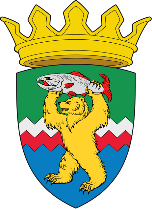 КАМЧАТСКИЙ КРАЙЕЛИЗОВСКИЙ МУНИЦИПАЛЬНЫЙ РАЙОНДУМА ЕЛИЗОВСКОГО МУНИЦИПАЛЬНОГО РАЙОНАРЕШЕНИЕ20 августа 2021 г. № 1586	г. Елизово106 (внеочередная) сессия О внесении изменений в Решение Думы Елизовского муниципального района от 27.04.2021 № 1545 «О ликвидации муниципального казенного учреждения «Избирательная комиссия Елизовского муниципального района»          Рассмотрев предложение Администрации Елизовского муниципального района о внесении изменений в Решение Думы Елизовского муниципального района от 27.04.2021 № 1545 «О ликвидации муниципального казенного учреждения «Избирательная комиссия Елизовского муниципального района» и продлении срока ликвидации муниципального казенного учреждения «Избирательная комиссия Елизовского муниципального района» до 01.02.2022,Дума Елизовского муниципального районаРЕШИЛА:1. Пункт 4 Решения Думы Елизовского муниципального района от 27.04.2021 № 1545 «О ликвидации муниципального казенного учреждения «Избирательная комиссия Елизовского муниципального района» изложить в следующей редакции: «4. Ликвидационной комиссии в срок до 01.02.2022 осуществить ликвидацию Учреждения в соответствии с законодательством Российской Федерации за счет средств, предусмотренных сметой Учреждения». 2. Настоящее Решение вступает в силу с момента его принятия.  ВРИП Председателя Думы Елизовского муниципального района       	                               В.А. Завьялов